Actividad: Junto al síndico municipal Juan Carlos Rivera Chacón, continuamos llevando la ayuda a las familias Chalatecas de Barrio El Calvario, cuesta hacia el INFRAMS, este día se entregó 135 bolsas solidarias y kits higiénicos.Fecha: 25 de agosto de 2020.Ubicación:  Barrio el Calvario Cale Morazán, Cuesta al INFRAMS.Hora: 10:00am.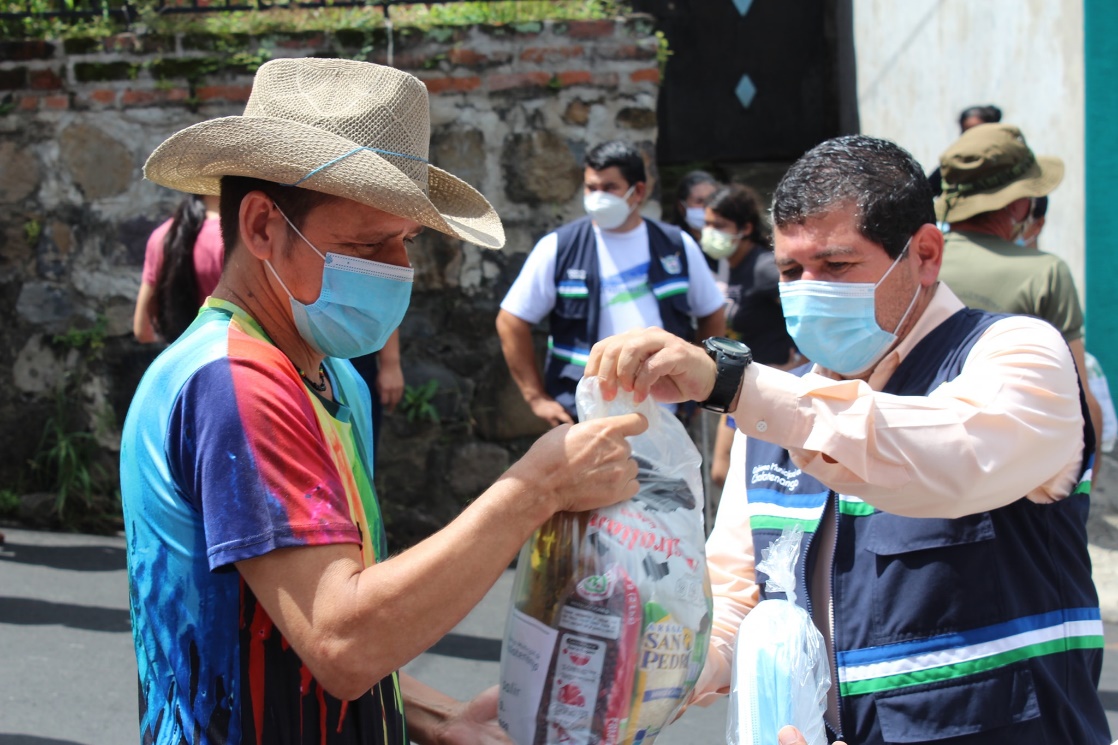 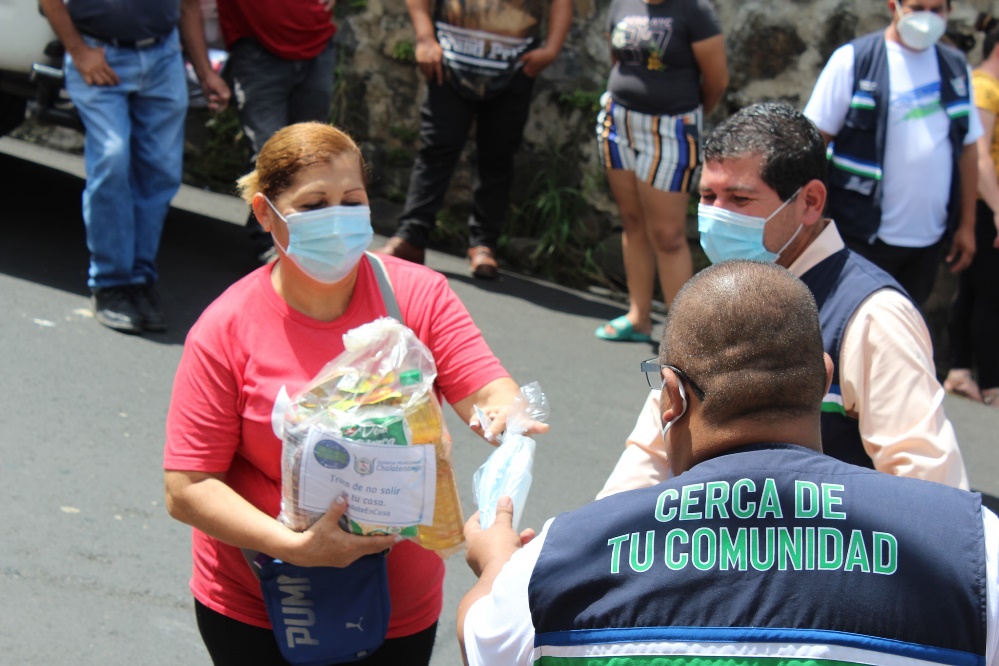 